De plattegrond van een supermarkt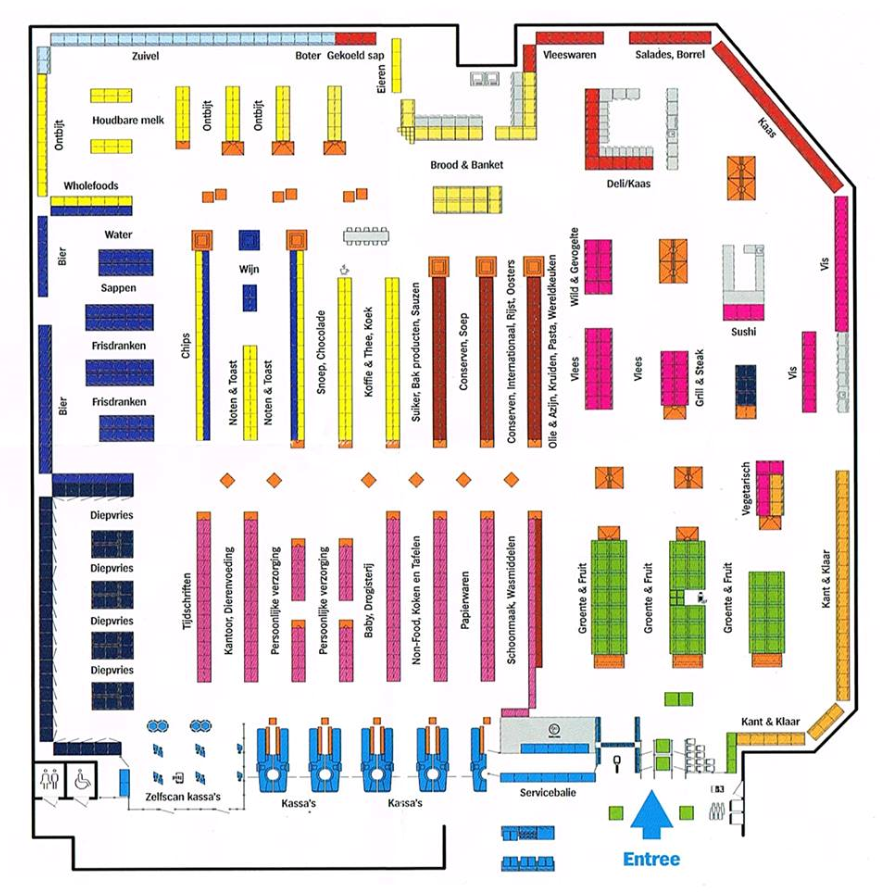 